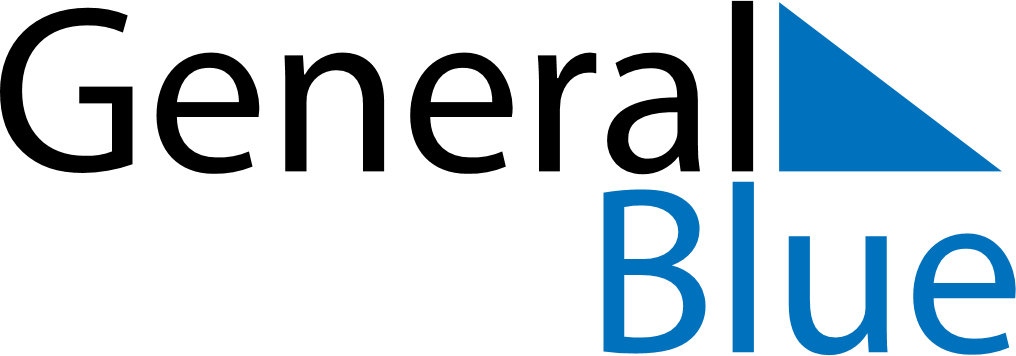 June 2024June 2024June 2024June 2024June 2024June 2024June 2024Bhavnagar, Gujarat, IndiaBhavnagar, Gujarat, IndiaBhavnagar, Gujarat, IndiaBhavnagar, Gujarat, IndiaBhavnagar, Gujarat, IndiaBhavnagar, Gujarat, IndiaBhavnagar, Gujarat, IndiaSundayMondayMondayTuesdayWednesdayThursdayFridaySaturday1Sunrise: 5:58 AMSunset: 7:20 PMDaylight: 13 hours and 22 minutes.23345678Sunrise: 5:57 AMSunset: 7:20 PMDaylight: 13 hours and 22 minutes.Sunrise: 5:57 AMSunset: 7:21 PMDaylight: 13 hours and 23 minutes.Sunrise: 5:57 AMSunset: 7:21 PMDaylight: 13 hours and 23 minutes.Sunrise: 5:57 AMSunset: 7:21 PMDaylight: 13 hours and 23 minutes.Sunrise: 5:57 AMSunset: 7:22 PMDaylight: 13 hours and 24 minutes.Sunrise: 5:57 AMSunset: 7:22 PMDaylight: 13 hours and 24 minutes.Sunrise: 5:57 AMSunset: 7:22 PMDaylight: 13 hours and 25 minutes.Sunrise: 5:57 AMSunset: 7:23 PMDaylight: 13 hours and 25 minutes.910101112131415Sunrise: 5:57 AMSunset: 7:23 PMDaylight: 13 hours and 25 minutes.Sunrise: 5:57 AMSunset: 7:23 PMDaylight: 13 hours and 26 minutes.Sunrise: 5:57 AMSunset: 7:23 PMDaylight: 13 hours and 26 minutes.Sunrise: 5:57 AMSunset: 7:24 PMDaylight: 13 hours and 26 minutes.Sunrise: 5:57 AMSunset: 7:24 PMDaylight: 13 hours and 26 minutes.Sunrise: 5:58 AMSunset: 7:24 PMDaylight: 13 hours and 26 minutes.Sunrise: 5:58 AMSunset: 7:25 PMDaylight: 13 hours and 27 minutes.Sunrise: 5:58 AMSunset: 7:25 PMDaylight: 13 hours and 27 minutes.1617171819202122Sunrise: 5:58 AMSunset: 7:25 PMDaylight: 13 hours and 27 minutes.Sunrise: 5:58 AMSunset: 7:26 PMDaylight: 13 hours and 27 minutes.Sunrise: 5:58 AMSunset: 7:26 PMDaylight: 13 hours and 27 minutes.Sunrise: 5:58 AMSunset: 7:26 PMDaylight: 13 hours and 27 minutes.Sunrise: 5:58 AMSunset: 7:26 PMDaylight: 13 hours and 27 minutes.Sunrise: 5:59 AMSunset: 7:26 PMDaylight: 13 hours and 27 minutes.Sunrise: 5:59 AMSunset: 7:27 PMDaylight: 13 hours and 27 minutes.Sunrise: 5:59 AMSunset: 7:27 PMDaylight: 13 hours and 27 minutes.2324242526272829Sunrise: 5:59 AMSunset: 7:27 PMDaylight: 13 hours and 27 minutes.Sunrise: 6:00 AMSunset: 7:27 PMDaylight: 13 hours and 27 minutes.Sunrise: 6:00 AMSunset: 7:27 PMDaylight: 13 hours and 27 minutes.Sunrise: 6:00 AMSunset: 7:27 PMDaylight: 13 hours and 27 minutes.Sunrise: 6:00 AMSunset: 7:27 PMDaylight: 13 hours and 27 minutes.Sunrise: 6:00 AMSunset: 7:28 PMDaylight: 13 hours and 27 minutes.Sunrise: 6:01 AMSunset: 7:28 PMDaylight: 13 hours and 27 minutes.Sunrise: 6:01 AMSunset: 7:28 PMDaylight: 13 hours and 26 minutes.30Sunrise: 6:01 AMSunset: 7:28 PMDaylight: 13 hours and 26 minutes.